WALD, WILD UND WASSER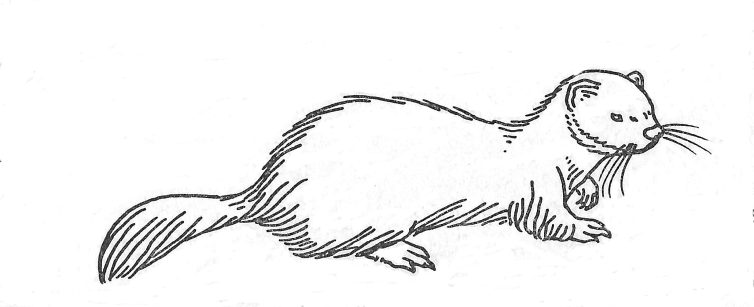 Iltis  >> ArbeitsblattEntscheide Dich 											     richtig	oder	falsch						Iltisse gehören zu den überwiegendnachtaktiven Tieren.Die Jungvögel in Nestern auf Bäumenwerden oft vom Iltis gefressen.Rüden und Fähen sind beim Iltis gleich schwer und groß.Iltisse sind leider vom Aussterbenbedroht.Der Iltis heißt auch „Stinkmarder“, weiler auch Aas frisst.Die neugeborenen Iltisse werden„Welpen“ genannt.Der Steppeniltis ist ein Verwandterunseres Europäischen Iltis‘.Der Iltis legt Vorratskammern mitMit Nahrung an.Der Iltis darf in Bayern im Herbst und im Winter bejagt werden.WALD, WILD UND WASSERIltis  >> Arbeitsblatt  >> LösungEntscheide Dich 							     richtig	oder	falsch						Iltisse gehören zu den überwiegend		Xnachtaktiven Tieren.				Die Jungvögel in Nestern auf Bäumen					Xwerden oft vom Iltis gefressen.Rüden und Fähen sind beim Iltis gleich schwer und groß.								XIltisse sind leider vom Aussterbenbedroht.										XDer Iltis heißt auch „Stinkmarder“, weil					Xer auch Aas frisst.				Die neugeborenen Iltisse werden„Welpen“ genannt.					XDer Steppeniltis ist ein Verwandterunseres Europäischen Iltis.				XDer Iltis legt Vorratskammern mitMit Nahrung an.						XDer Iltis darf in Bayern im Herbst und im Winter bejagt werden.				X